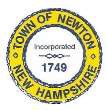 Newton Board of Appeals 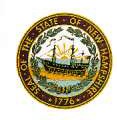 2 Town Hall Road Newton, NH  03858                   October 15, 2019The Newton Board of Appeals will be holding a public meeting on Tuesday, October 15, 2019 at 7:30 PM at the Town Hall (rear), 2 Town Hall Road.Call to orderRoll CallAcceptance of Minutes of the meeting of September 10, 2019New Business125 Development Corporation (Map 14, Block 1, Lot 1, Lot 27-3)Planning Board Notice of Decision August 13, 2019Variance ApplicationsMacKenzie Properties, LLC Approval from Planning BoardMobile Auto Restoration (Tax Map 12, Lot 11 - former fire station)Puzzle Lane Master PlanOld BusinessSeal Ferrara CaseAdjournmentNext Meeting: to be determinedPosted on 10/10/2019: Newton Town Hall, Newton & Newton Jct. Post Offices, Official Town Website @ www.newton-nh.gov